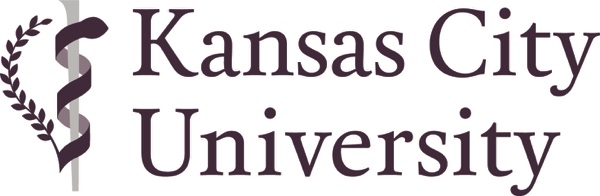 FOR IMMEDIATE RELEASE

Contact:	Elizabeth Alex
                 	Sr. Director of Public Relations and Community Outreach
                 	(816) 654-7032
                 	(816) 304-9498 (cell)
                       ealex@kansascity.edu   Receives Medical DegreeKANSAS CITY, Mo. (May 3, 2024) – , DO, was one of 224 medical students who received the doctor of osteopathic medicine (DO) degree from Kansas City University in a commencement ceremony held Saturday, May 3, 2024.Dr.  is the  of , graduated from  and earned a  degree from .Dr.  will complete postdoctoral training in  at  in , .About Kansas City UniversityKansas City University, founded in 1916, is a fully accredited, private not-for-profit health sciences university with Colleges of Osteopathic Medicine, Biosciences and a College of Dental Medicine. The College of Osteopathic Medicine is the fifth largest medical school in the U.S., the ninth most impactful medical school for primary care for the nation, the tenth most affordable of private medical colleges, and the leading producer of physicians for the State of Missouri. The College of Osteopathic Medicine has two sites strategically located on the University’s campuses in Kansas City and Joplin, Missouri, to address the growing needs of both urban and rural populations. The University offers multiple graduate degrees; a doctor of osteopathic medicine; a doctor of psychology in clinical psychology; a master of arts in bioethics; a master of science in the biomedical sciences; a master of business administration in partnership with Rockhurst University; a new master of public health in partnership with the University of Nebraska Medical Center; and seated the first doctor of dental medicine students in 2023.# # #